КРАСНОЯРСКИЙ КРАЙБОЛЬШЕУЛУЙСКИЙ РАЙОНАДМИНИСТРАЦИЯ НОВОНИКОЛЬСКОГО СЕЛЬСОВЕТАПОСТАНОВЛЕНИЕ00.00.2023	д. Новоникольск	 00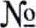 О внесении изменений в постановление Администрации Новоникольского сельсовета «Об утверждении административного регламента предоставления муниципальной услуги по предварительному согласованию предоставления земельного участка»В соответствии с Федеральным законом от 05.12.2022 ЛФ 509-ФЗ «О внесении изменений в Земельный кодекс Российской Федерации и статью 3.5 Федерального закона «О введении в действие Земельного кодекса Российской Федерации», руководствуясь статьями Устава Новоникольского сельсовета,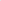 ПОСТАНОВЛЯЮ:Внести изменения в Приложение к постановлению от № «Об утверждении административного регламента предоставления муниципальной услуги по предварительному согласованию предоставления земельного участка»:В пункте Приложения к постановлению (регламентирующего сроки рассмотрения поступившего заявления о предварительном согласовании земельного участка) слова «тридцать дней» заменить словами «двадцать дней».В пункте Приложения к постановлению (регламентирующего продление срока рассмотрения поступившего заявления о предварительном согласовании земельного участка) слова «сорока пяти дней» заменить словами «тридцати пяти дней». 2.  Контроль за исполнением настоящего постановления оставляю за собой.        3. Постановление вступает в силу в день, следующий за днем его официального опубликования в газете «Вестник Большеулуйского района».Глава Новоникольского сельсовета                                       С.М.Емельянова